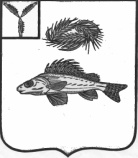 СОВЕТПЕРЕКОПНОВСКОГО  МУНИЦИПАЛЬНОГО ОБРАЗОВАНИЯЕРШОВСКОГО МУНИЦИПАЛЬНОГО РАЙОНА                      САРАТОВСКОЙ ОБЛАСТИ РЕШЕНИЕ от 28.07.2022 г.                                                                                         №83-180                                                                                                                                                                                                                                                                                                                                                                                                                         О внесении изменений в решение Совета Перекопновскогомуниципального образованияот 21 января 2022 г.  № 71-161«О земельном налоге на территории Перекопновского муниципального образования»          В соответствии с Федеральным законом от 06.10.2003 года № 131-ФЗ «Об общих принципах организации местного самоуправления в Российской Федерации», Налоговым Кодексом РФ, руководствуясь Уставом Перекопновского муниципального образования, Совет Перекопновского муниципального образования РЕШИЛ:Внести в решение Совета Перекопновского муниципального образования от 21 января 2022 г. № 71-161 «О земельном налоге на территории Перекопновского муниципального образования» следующие изменения:1. Дополнить п. 10 следующими словами:«, за исключением п. 6, который вступает в силу с 01.01.2023 года.» 2. Обнародовать настоящее Решение в специально установленных местах и на официальном сайте администрации Ершовского МР в сети «Интернет».3. Настоящее Решение вступает в силу после его официального обнародования.Глава Перекопновского                                                                           муниципального образования                                               Е. Н. Писарева